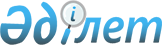 Об областном бюджете Северо-Казахстанской области на 2014-2016 годы
					
			Утративший силу
			
			
		
					Решение маслихата Северо-Казахстанской области от 13 декабря 2013 года N 23/1. Зарегистрировано Департаментом юстиции Северо-Казахстанской области 9 января 2014 года N 2476. Утратило силу (письмо маслихата Северо-Казахстанской области от 06.01.2015 N 2.1-11/05)     Сноска. Утратило силу (письмо маслихата Северо-Казахстанской области от 06.01.2015 N 2.1-11/05).



      В соответствии со статьей 75 Бюджетного кодекса Республики Казахстан от 4 декабря 2008 года, подпунктом 1) пункта 1 статьи 6 Закона Республики Казахстан от 23 января 2001 года «О местном государственном управлении и самоуправлении в Республике Казахстан», Северо-Казахстанский областной маслихат РЕШИЛ:



      1. Утвердить областной бюджет Северо-Казахстанской области на 2014-2016 годы согласно приложениям 1, 2 и 3 соответственно, в том числе на 2014 год в следующих объемах: 



      1) доходы – 110 121 977,4 тысячи тенге, в том числе по:



      налоговым поступлениям – 11 844 644,4 тысячи тенге;



      неналоговым поступлениям – 652 352 тысячи тенге;



      поступлениям от продажи основного капитала – 571 тысяча тенге;



      поступления трансфертов – 97 624 410 тысяч тенге; 



      2) затраты – 110 704 866,8 тысячи тенге; 



      3) чистое бюджетное кредитование – 1 544 308,3 тысячи тенге, в том числе:



      бюджетные кредиты – 2 145 204 тысячи тенге;



      погашение бюджетных кредитов – 600 895,7 тысячи тенге; 



      4) сальдо по операциям с финансовыми активами – -27 895 тысяч тенге, в том числе:



      приобретение финансовых активов – 1 870 тысяч тенге;      



      поступления от продажи финансовых активов государства – 29 765 тысяч тенге;



      5) дефицит бюджета – - 2 099 302,7 тысячи тенге;

      6) финансирование дефицита – 2 099 302,7 тысячи тенге.

     Сноска. Пункт 1 - в редакции решения маслихата Северо-Казахстанской области от 13.11.2014 N 30/7 (вводится в действие с 01.01.2014)



      2. Установить, что доходы областного бюджета на 2014 год формируются в соответствии с Бюджетным кодексом Республики Казахстан от 4 декабря 2008 года за счет следующих налоговых поступлений:

      индивидуального подоходного налога;

      платы за использование природных и других ресурсов.

      Установить нормативы распределения доходов по индивидуальному подоходному налогу – 100 процентов в областной бюджет, по социальному налогу – 100 процентов в бюджеты районов и города Петропавловска.



      3. Установить, что доходы областного бюджета формируются за счет следующих неналоговых поступлений:

      поступления части чистого дохода государственных предприятий;

      доходов от аренды имущества, находящегося в коммунальной собственности, являющихся собственностью акимата Северо-Казахстанской области;

      вознаграждения по кредитам, выданным из государственного бюджета;

      поступления от реализации товаров (работ, услуг) государственными учреждениями, финансируемыми из государственного бюджета;

      штрафы, пени, санкции, взыскания, налагаемые государственными учреждениями, финансируемыми из государственного бюджета, а также содержащимися и финансируемыми из бюджета (сметы расходов) Национального Банка Республики Казахстан, за исключением поступлений от предприятий нефтяного сектора.



      4. Установить, что поступления областного бюджета формируются за счет поступлений от погашения бюджетных кредитов, выданных из государственного бюджета.



      5. Установить бюджетные субвенции, передаваемые из областного бюджета бюджетам районов на 2014 год в сумме 23 830 576 тысяч тенге, в том числе:

      Айыртаускому – 2 470 762 тысячи тенге;

      Акжарскому – 1 465 266 тысяч тенге;

      Аккайынскому – 1 349 072 тысячи тенге;

      Есильскому – 1 978 837 тысяч тенге;

      Жамбылскому – 2 037 616 тысяч тенге;

      Магжана Жумабаева – 2 156 061 тысяча тенге;

      Кызылжарскому – 2 155 528 тысяч тенге;

      Мамлютскому – 1 487 699 тысяч тенге;

      имени Габита Мусрепова – 2 158 623 тысячи тенге;

      Тайыншинскому – 2 441 120 тысяч тенге;

      Тимирязевскому – 1 141 268 тысяч тенге;

      Уалихановскому – 1 539 976 тысяч тенге;

      Шал акына – 1 448 748 тысяч тенге.



      6. Предусмотреть в областном бюджете на 2014 год объемы бюджетных изъятий из бюджета города Петропавловска в сумме 1 406 914 тысячи тенге.



      7. Учесть в областном бюджете на 2014 год поступление целевых трансфертов из республиканского бюджета, в том числе:

      1) на обеспечение безопасности дорожного движения;

      2) на оказание социальной защиты и помощи населению;

      3) на поддержку частного предпринимательства в рамках Программы «Дорожная карта бизнеса 2020», утвержденной Постановлением Правительства Республики Казахстан от 13 апреля 2010 года № 301 «Об утверждении Программы «Дорожная карта бизнеса 2020»»;

      4) на субсидирование стоимости услуг по подаче питьевой воды из особо важных групповых и локальных систем водоснабжения, являющихся безальтернативными источниками питьевого водоснабжения;

      5) на реализацию государственного образовательного заказа в дошкольных организациях образования;

      6) на реализацию Государственной программы развития образования в Республике Казахстан на 2011–2020 годы, утвержденной Указом Президента Республики Казахстан от 7 декабря 2010 года № 1118 «Об утверждении Государственной программы развития образования Республики Казахстан на 2011-2020 годы»;

      7) на обновление и переоборудование учебно-производственных мастерских, лабораторий учебных заведений технического и профессионального образования;

      8) на повышение оплаты труда учителям, прошедшим повышение квалификации по трехуровневой системе;

      9) на обеспечение и расширение гарантированного объема бесплатной медицинской помощи;

      10) на материально-техническое оснащение медицинских организаций здравоохранения на местном уровне;

      11) на развитие индустриальной инфраструктуры в рамках программы «Дорожная карта бизнеса 2020», утвержденной Постановлением Правительства Республики Казахстан от 13 апреля 2010 года № 301 «Об утверждении Программы «Дорожная карта бизнеса 2020»»;

      12) на развитие инженерной инфраструктуры в рамках Программы «Развитие регионов», утвержденной Постановлением Правительства Республики Казахстан от 26 июля 2011 года № 862 «Об утверждении Программы "Развитие регионов»;

      13) на проектирование, развитие, обустройство и (или) приобретение инженерно-коммуникационной инфраструктуры;

      14) на развитие системы водоснабжения и водоотведения;

      15) на проектирование, строительство и (или) приобретение жилья;

      16) на развитие системы водоснабжения в сельских населенных пунктах;

      17) на развитие транспортной инфраструктуры;

      18) на строительство специализированных центров обслуживания населения;

      19) на строительство и реконструкцию объектов образования и здравоохранения;

      20) на развитие объектов спорта;

      21) на выплату государственной адресной социальной помощи;

      22) на выплату государственных пособий на детей до 18 лет;

      23) на выплату ежемесячной надбавки за особые условия труда к должностным окладам работников государственных учреждений, не являющихся государственными служащими, а также работников государственных предприятий, финансируемых из местных бюджетов;

      24) на увеличение государственного образовательного заказа на подготовку специалистов в организациях технического и профессионального образования;

      25) на увеличение размера стипендий обучающимся в организациях технического и профессионального образования;

      26) на увеличение размера стипендий обучающимся в организациях технического и профессионального, послесреднего образования на основании государственного образовательного заказа местных исполнительных органов;

      27) на увеличение уставных капиталов специализированных уполномоченных организаций;

      28) на поддержку субъектов агропромышленного комплекса в регионах в рамках Программы по развитию агропромышленного комплекса в Республике Казахстан на 2013-2020 годы "Агробизнес-2020", утвержденной постановлением Правительства Республики Казахстан от 18 февраля 2013 года № 151 «Об утверждении Программы по развитию агропромышленного комплекса в Республике Казахстан на 2013-2020 годы "Агробизнес-2020".

      Распределение указанных целевых трансфертов из республиканского бюджета определяется постановлением акимата Северо-Казахстанской области о реализации решения Северо-Казахстанского областного маслихата об областном бюджете на 2014-2016 годы;

     Сноска. Пункт 7 с изменениями, внесенными решением решением маслихата Северо-Казахстанской области от 7.08.2014 N 27/2 (вводится в действие с 01.01.2014)



      8. Учесть в областном бюджете на 2014 год бюджетные кредиты из республиканского бюджета:

      на реализацию мер социальной поддержки специалистов;

      на содействие развитию предпринимательства на селе в рамках Дорожной карты занятости 2020;

      на проектирование, строительство и (или) приобретение жилья.

      Распределение указанных сумм определяется постановлением акимата Северо-Казахстанской области о реализации решения Северо-Казахстанского областного маслихата об областном бюджете на 2014-2016 годы.

     Сноска. Пункт 8 с изменениями, внесенными решением маслихата Северо-Казахстанской области от 10.04.2014 N 24/20 (вводится в действие с 01.01.2014)



      9. Предусмотреть в областном бюджете на 2014 год целевые трансферты и кредитов бюджетам районов и города Петропавловска.

      Распределение указанных трансфертов и кредитов определяется постановлением акимата Северо-Казахстанской области о реализации решения Северо-Казахстанского областного маслихата об областном бюджете на 2014-2016 годы.



      10. Установить, что в процессе исполнения местных бюджетов на 2014 год не подлежат секвестру местные бюджетные программы, согласно приложению 4.

      10-1. Предусмотреть расходы областного бюджета за счет свободных остатков бюджетных средств, сложившихся на начало финансового года и возврата целевых трансфертов республиканского и областного бюджетов, неиспользованных в 2013 году, а также по обслуживанию долга местных исполнительных органов по выплате вознаграждений и иных платежей по займам из республиканского бюджета, погашению долга местного исполнительного органа перед вышестоящим бюджетом, согласно приложению 5.

     Сноска. Решение дополнено пунктом 10-1 в соответствии с решением маслихата Северо-Казахстанской области от 25.06.2014 N 26/5 (вводится в действие с 01.01.2014)



      11. Утвердить резерв местного исполнительного органа Северо-Казахстанской области на 2014 год в сумме 84 400 тысяч тенге..

     Сноска. Пункт 11 - в редакции решения маслихата Северо-Казахстанской области от 13.11.2014 N 30/7 (вводится в действие с 01.01.2014)



      12. Обеспечить выплату заработной платы работникам бюджетной сферы в полном объеме.



      13. Установить специалистам здравоохранения, социального обеспечения, образования, культуры, спорта и ветеринарии, работающим в сельских населенных пунктах, повышенные не менее чем на двадцать пять процентов оклады и тарифные ставки по сравнению со ставками специалистов, занимающихся этими видами деятельности в городских условиях.

      Специалистам здравоохранения, социального обеспечения, образования, культуры и спорта, работающим в государственных организациях, финансируемых из областного бюджета и расположенных в сельских населенных пунктах, установить повышенные на двадцать пять процентов оклады и тарифные ставки по сравнению со ставками специалистов, занимающихся этим видом деятельности в городских условиях.



      14. Предусмотреть в бюджетах районов расходы на оказание социальной помощи на приобретение топлива специалистам государственных организаций здравоохранения, социального обеспечения, образования, культуры, спорта и ветеринарии, проживающим и работающим в сельских населенных пунктах.



      15. Действие пунктов 13 и 14 настоящего решения распространяется на ветеринарных специалистов ветеринарных пунктов, осуществляющих деятельность в области ветеринарии.



      16. Установить лимит долга местного исполнительного органа Северо-Казахстанской области на 2014 год в размере 9 380 236 тысяч тенге.



      17. Настоящее решение вводится в действие с 1 января 2014 года.

 

  Северо-Казахстанский областной бюджет на 2014 год     Сноска. Приложение 1 - в редакции решения маслихата Северо-Казахстанской области от 13.11.2014 N 30/7 (вводится в действие с 01.01.2014)

 

  Северо-Казахстанский областной бюджет на 2015 год

  Северо-Казахстанский областной бюджет на 2016 год

  Перечень местных бюджетных программ, не подлежащих секвестру в процессе исполнения местных бюджетов на 2014 год

  Расходы областного бюджета за счет свободных остатков бюджетных средств, сложившихся на 1 января 2014 года, возврата целевых трансфертов республиканского и областного бюджетов, неиспользованных в 2013 году, а также по обслуживанию долга местных исполнительных органов по выплате вознаграждений и иных платежей по займам из республиканского бюджета, погашению долга местного исполнительного органа перед вышестоящим бюджетом     Сноска. Приложение 5 - в редакции решения маслихата Северо-Казахстанской области от 13.11.2014 N 30/7 (вводится в действие с 01.01.2014)

  

Доходы:

  

Расходы:

 
					© 2012. РГП на ПХВ «Институт законодательства и правовой информации Республики Казахстан» Министерства юстиции Республики Казахстан
				      Председатель XXIII сессии

      Северо-Казахстанского областного

      маслихата

      Секретарь Северо-Казахстанского

      областного маслихатаС. Тимофеев

 

К. Едресов

Приложение 1 к решению сессии Северо-Казахстанского областного маслихата от 13 декабря 2013 года № 23/1

Категория

Категория

КатегорияНаименованиеСумма, КлассКлассНаименованиеСумма, ПодклассНаименованиетыс. тенге

123451) Доходы110 121 977,4

1Налоговые поступления11 844 644,401Подоходный налог10 509 403,42Индивидуальный подоходный налог10 509 403,405Внутренние налоги на товары, работы и услуги1 335 2413Поступления за использование природных и других ресурсов1 335 241

2Неналоговые поступления652 352,001Доходы от государственной собственности44 703,71Поступления части чистого дохода государственных предприятий11 0025Доходы от аренды имущества, находящегося в государственной собственности31 9676Вознаграждения за размещение бюджетных средств на банковских счетах4377Вознаграждения по кредитам, выданным из государственного бюджета1 297,702Поступления от реализации товаров (работ, услуг) государственными учреждениями, финансируемыми из государственного бюджета11 9731Поступления от реализации товаров (работ, услуг) государственными учреждениями, финансируемыми из государственного бюджета11 97304Штрафы, пени, санкции, взыскания, налагаемые государственными учреждениями, финансируемыми из государственного бюджета, а также содержащимися и финансируемыми из бюджета (сметы расходов) Национального Банка Республики Казахстан573 4591Штрафы, пени, санкции, взыскания, налагаемые государственными учреждениями, финансируемыми из государственного бюджета, а также содержащимися и финансируемыми из бюджета (сметы расходов) Национального Банка Республики Казахстан, за исключением поступлений от предприятий нефтяного сектора 573 45906Прочие неналоговые поступления22 216,31Прочие неналоговые поступления22 216,3

3Поступления от продажи основного капитала57101Продажа государственного имущества, закрепленного за государственными учреждениями5711Продажа государственного имущества, закрепленного за государственными учреждениями571

4Поступления трансфертов97 624 41001Трансферты из нижестоящих органов государственного управления1 616 0602Трансферты из районных (городских) бюджетов1 616 06002Трансферты из вышестоящих органов государственного управления96 008 3501Трансферты из республиканского бюджета96 008 350

Функцио нальная группаНаименованиеСумма, АдминистраторАдминистраторНаименованиеСумма, ПрограммаНаименованиетыс. тенге

123452) Затраты110 704 866,8

1Государственные услуги общего характера1 837 163,4110Аппарат маслихата области42 520001Услуги по обеспечению деятельности маслихата области42 520120Аппарат акима области519 231,2001Услуги по обеспечению деятельности акима области463 090,4004Капитальные расходы государственного органа25 444009Обеспечение и проведение выборов акимов городов районного значения, сел, поселков, сельских округов20 409013Обеспечение деятельности Ассамблеи народа Казахстана области905113Целевые текущие трансферты из местных бюджетов9 382,8257Управление финансов области216 446,7001Услуги по реализации государственной политики в области исполнения местного бюджета и управления коммунальной собственностью107 367009Приватизация, управление коммунальным имуществом, постприватизационная деятельность и регулирование споров, связанных с этим1 490013Капитальные расходы государственного органа2 900113Целевые текущие трансферты из местных бюджетов104 689,7258Управление экономики и бюджетного планирования области111 999001Услуги по реализации государственной политики в области формирования и развития экономической политики, системы государственного планирования и управления области111 499005Капитальные расходы государственного органа500271Управление строительства области793 082,5080Строительство специализированных центров обслуживания населения793 082,5282Ревизионная комиссия области153 884001Услуги по обеспечению деятельности ревизионной комиссии области153 112003Капитальные расходы государственного органа772

2Оборона52 228,9120Аппарат акима области52 228,9010Мероприятия в рамках исполнения всеобщей воинской обязанности19 344012Мобилизационная подготовка и мобилизация областного масштаба32 884,9

3Общественный порядок, безопасность, правовая, судебная, уголовно-исполнительная деятельность4 410 173252Исполнительный орган внутренних дел, финансируемый из областного бюджета4 410 173001Услуги по реализации государственной политики в области обеспечения охраны общественного порядка и безопасности на территории области4 018 425003Поощрение граждан, участвующих в охране общественного порядка6 195006Капитальные расходы государственного органа144 506008Обеспечение безопасности дорожного движения 78 964013Услуги по размещению лиц, не имеющих определенного места жительства и документов48 357014Организация содержания лиц, арестованных в административном порядке24 659015Организация содержания служебных животных 89 067

4Образование10 090 233,5252Исполнительный орган внутренних дел, финансируемый из областного бюджета52 903007Повышение квалификации и переподготовка кадров52 903253Управление здравоохранения области196 088034Капитальные расходы государственных организаций образования системы здравоохранения51 017043Подготовка специалистов в организациях технического и профессионального, послесреднего образования98 199044Оказание социальной поддержки обучающимся по программам технического и профессионального, послесреднего образования46 872261Управление образования области7 965 524,5001Услуги по реализации государственной политики на местном уровне в области образования 99 239003Общеобразовательное обучение по специальным образовательным учебным программам1 184 384,2004Информатизация системы образования в областных государственных учреждениях образования 24 548005Приобретение и доставка учебников, учебно-методических комплексов для областных государственных учреждений образования 19 505006Общеобразовательное обучение одаренных детей в специализированных организациях образования527 522,7007Проведение школьных олимпиад, внешкольных мероприятий и конкурсов областного масштаба126 132011Обследование психического здоровья детей и подростков и оказание психолого-медико-педагогической консультативной помощи населению134 078013Капитальные расходы государственного органа1 935024Подготовка специалистов в организациях технического и профессионального образования3 030 914,3027Целевые текущие трансферты бюджетам районов (городов областного значения) на реализацию государственного образовательного заказа в дошкольных организациях образования1 529 919029Методическая работа23 884048Целевые текущие трансферты бюджетам районов (городов областного значения) на оснащение учебным оборудованием кабинетов физики, химии, биологии в государственных учреждениях основного среднего и общего среднего образования139 298061Целевые текущие трансферты бюджетам районов (городов областного значения) на повышение оплаты труда учителям, прошедшим повышение квалификации по трехуровневой системе263 679067Капитальные расходы подведомственных государственных учреждений и организаций395 708068Обеспечение повышения компьютерной грамотности населения6 000113Целевые текущие трансферты из местных бюджетов458 778,3271Управление строительства области795 653007Целевые трансферты на развитие бюджетам районов (городов областного значения) на строительство и реконструкцию объектов образования122 719,9037Строительство и реконструкция объектов образования 672 933,1285Управление физической культуры и спорта области1 080 065006Дополнительное образование для детей и юношества по спорту862 452007Общеобразовательное обучение одаренных в спорте детей в специализированных организациях образования217 613

5Здравоохранение21 962 108,7253Управление здравоохранения области20 813 378001Услуги по реализации государственной политики на местном уровне в области здравоохранения88 164005Производство крови, ее компонентов и препаратов для местных организаций здравоохранения 382 595006Услуги по охране материнства и детства143 591007Пропаганда здорового образа жизни97 782008Реализация мероприятий по профилактике и борьбе со СПИД в Республике Казахстан89 684009Оказание медицинской помощи лицам, страдающим туберкулезом, инфекционными заболеваниями, психическими расстройствами и расстройствами поведения, в том числе связанные с употреблением психоактивных веществ2 719 194011Оказание скорой медицинской помощи и санитарная авиация, за исключением оказываемой за счет средств республиканского бюджета и субъектами здравоохранения районного значения и села 510 550013Проведение патологоанатомического вскрытия56 399014Обеспечение лекарственными средствами и специализированными продуктами детского и лечебного питания отдельных категорий населения на амбулаторном уровне465 282018Информационно-аналитические услуги в области здравоохранения33 521019Обеспечение больных туберкулезом противотуберкулезными препаратами 319 901020Обеспечение больных диабетом противодиабетическими препаратами494 204021Обеспечение онкогематологических больных химиопрепаратами202 863022Обеспечение лекарственными средствами больных с хронической почечной недостаточностью, аутоиммунными, орфанными заболеваниями, иммунодефицитными состояниями, а также больных после трансплантации почек 304 949026Обеспечение факторами свертывания крови больных гемофилией335 995027Централизованный закуп и хранение вакцин и других медицинских иммунобиологических препаратов для проведения иммунопрофилактики населения567 678029Областные базы спецмедснабжения33 346033Капитальные расходы медицинских организаций здравоохранения1 147 972036Обеспечение тромболитическими препаратами больных с острым инфарктом миокарда27 484038Проведение скрининговых исследований в рамках гарантированного объема бесплатной медицинской помощи276 951039Оказание медицинской помощи населению субъектами здравоохранения районного значения и села и амбулаторно-поликлинической помощи в рамках гарантированного объема бесплатной медицинской помощи10 194 467045Обеспечение лекарственными средствами на льготных условиях отдельных категорий граждан на амбулаторном уровне лечения645 006046Оказание медицинской помощи онкологическим больным в рамках гарантированного объема бесплатной медицинской помощи1 675 800271Управление строительства области1 148 730,7038Строительство и реконструкция объектов здравоохранения 1 148 730,7

6Социальная помощь и социальное обеспечение2 870 250,9256Управление координации занятости и социальных программ области1 981 485,3001Услуги по реализации государственной политики на местном уровне в области обеспечения занятости и реализации социальных программ для населения91 544,5002Предоставление специальных социальных услуг для престарелых и инвалидов в медико-социальных учреждениях (организациях) общего типа371 567003Социальная поддержка инвалидов174 520,2007Капитальные расходы государственного органа2 115012Предоставление специальных социальных услуг для детей-инвалидов в государственных медико-социальных учреждениях (организациях) для детей с нарушениями функций опорно-двигательного аппарата45 706013Предоставление специальных социальных услуг для инвалидов с психоневрологическими заболеваниями, в психоневрологических медико-социальных учреждениях (организациях)912 464014Предоставление специальных социальных услуг для престарелых, инвалидов, в том числе детей-инвалидов, в реабилитационных центрах33 974015Предоставление специальных социальных услуг для детей-инвалидов с психоневрологическими патологиями в детских психоневрологических медико-социальных учреждениях (организациях)187 914017Целевые текущие трансферты бюджетам районов (городов областного значения) на введение стандартов специальных социальных услуг2 820018Размещение государственного социального заказа в неправительственном секторе 4 520044Реализация миграционных мероприятий на местном уровне5 413049Целевые текущие трансферты бюджетам районов (городов областного значения) на выплату государственной адресной социальной помощи 109 714050Целевые текущие трансферты бюджетам районов (городов областного значения) на выплату государственных пособий на детей до 18 лет8 820067Капитальные расходы подведомственных государственных учреждений и организаций12 393,6113Целевые текущие трансферты из местных бюджетов18 000261Управление образования области814 590,6015Социальное обеспечение сирот, детей, оставшихся без попечения родителей779 164,6037Социальная реабилитация35 426263Управление внутренней политики области 30 661077Реализация Плана мероприятий по обеспечению прав и улучшению качества жизни инвалидов30 661268Управление пассажирского транспорта и автомобильных дорог области6 168045Целевые текущие трансферты бюджетам районов (городов областного значения) на реализацию Плана мероприятий по обеспечению прав и улучшению качества жизни инвалидов6 168298Управление государственной инспекции труда области37 346001Услуги по реализации государственной политики в области регулирования трудовых отношений на местном уровне35 963003Капитальные расходы государственного органа1 383

7Жилищно-коммунальное хозяйство10 335 877,8253Управление здравоохранения области29 222,2047Ремонт объектов в рамках развития городов и сельских населенных пунктов по Дорожной карте занятости 202029 222,2256Управление координации занятости и социальных программ области9 426,1043Ремонт объектов в рамках развития городов и сельских населенных пунктов по Дорожной карте занятости 20209 426,1261Управление образования области81 701,5062Целевые текущие трансферты бюджетам районов (городов областного значения) на развитие городов и сельских населенных пунктов в рамках Дорожной карты занятости 202067 781,2064Ремонт объектов в рамках развития городов и сельских населенных пунктов по Дорожной карте занятости 202013 920,3268Управление пассажирского транспорта и автомобильных дорог области83 348,3021Целевые текущие трансферты бюджетам районов (городов областного значения) на развитие городов и сельских населенных пунктов в рамках Дорожной карты занятости 202083 348,3271Управление строительства области7 254 054,6014Целевые трансферты на развитие бюджетам районов (городов областного значения) на проектирование, строительство и (или) приобретение жилья коммунального жилищного фонда2 077 117027Целевые трансферты на развитие бюджетам районов (городов областного значения) на проектирование, развитие, обустройство и (или) приобретение инженерно-коммуникационной инфраструктуры2 236 712058Целевые трансферты на развитие бюджетам районов (городов областного значения) на развитие системы водоснабжения в сельских населенных пунктах 2 921 547,5072Целевые трансферты на развитие бюджетам районов (городов областного значения) на строительство и (или) приобретение служебного жилища, развитие и (или) приобретение инженерно-коммуникационной инфраструктуры и строительство, приобретение, достройку общежитий для молодежи в рамках Дорожной карты занятости 202018 678,1273Управление культуры, архивов и документации области20 402,5015Целевые текущие трансферты бюджетам районов (городов областного значения) на развитие городов и сельских населенных пунктов в рамках Дорожной карты занятости 202011 222,8016Ремонт объектов в рамках развития городов и сельских населенных пунктов по Дорожной карте занятости 20209 179,7279Управление энергетики и жилищно-коммунального хозяйства области2 847 613,5001Услуги по реализации государственной политики на местном уровне в области энергетики и жилищно-коммунального хозяйства 44 026,3005Капитальные расходы государственного органа 672010Целевые трансферты на развитие бюджетам районов (городов областного значения) на развитие системы водоснабжения и водоотведения1 716 595,8014Целевые трансферты на развитие бюджетам районов (городов областного значения) на развитие коммунального хозяйства11 910026Проведение энергетического аудита многоквартирных жилых домов 8 680030Целевые трансферты на развитие бюджетам районов (городов областного значения) на развитие системы водоснабжения в сельских населенных пунктах165042Целевые текущие трансферты бюджетам районов (городов областного значения) на развитие городов и сельских населенных пунктов в рамках Дорожной карты занятости 202033 352113Целевые текущие трансферты из местных бюджетов729 868,7114Целевые трансферты на развитие из местных бюджетов197 654285Управление физической культуры и спорта области10 109,1010Ремонт объектов в рамках развития городов и сельских населенных пунктов по Дорожной карте занятости 202010 109,1

8Культура, спорт, туризм и информационное пространство3 860 857,7263Управление внутренней политики области 408 878001Услуги по реализации государственной, внутренней политики на местном уровне 70 670005Капитальные расходы государственного органа1 000007Услуги по проведению государственной информационной политики 337 208264Управление по развитию языков области78 826001Услуги по реализации государственной политики на местном уровне в области развития языков29 979002Развитие государственного языка и других языков народа Казахстана48 111003Капитальные расходы государственного органа736271Управление строительства области1 444 567,7034Целевые трансферты на развитие бюджетам районов (городов областного значения) на развитие объектов спорта1 444 567,7273Управление культуры, архивов и документации области1 077 905001Услуги по реализации государственной политики на местном уровне в области культуры и управления архивным делом46 789005Поддержка культурно-досуговой работы91 193007Обеспечение сохранности историко-культурного наследия и доступа к ним164 619008Поддержка театрального и музыкального искусства448 471009Обеспечение функционирования областных библиотек101 162010Обеспечение сохранности архивного фонда196 073032Капитальные расходы подведомственных государственных учреждений и организаций 27 598113Целевые текущие трансферты из местных бюджетов2 000283Управление по вопросам молодежной политики области50 633001Услуги по реализации молодежной политики на местном уровне 23 806005Реализация мероприятий в сфере молодежной политики25 235032Капитальные расходы подведомственных государственных учреждений и организаций1 592285Управление физической культуры и спорта области790 827001Услуги по реализации государственной политики на местном уровне в сфере физической культуры и спорта39 222002Проведение спортивных соревнований на областном уровне40 189003Подготовка и участие членов областных сборных команд по различным видам спорта на республиканских и международных спортивных соревнованиях694 936032Капитальные расходы подведомственных государственных учреждений и организаций16 480289Управление предпринимательства и туризма области9 221010Регулирование туристской деятельности9 221

10Сельское, водное, лесное, рыбное хозяйство, особо охраняемые природные территории, охрана окружающей среды и животного мира, земельные отношения20 548 613,5251Управление земельных отношений области37 864001Услуги по реализации государственной политики в области регулирования земельных отношений на территории области37 864254Управление природных ресурсов и регулирования природопользования области628 969,5001Услуги по реализации государственной политики в сфере охраны окружающей среды на местном уровне59 487005Охрана, защита, воспроизводство лесов и лесоразведение546 094006Охрана животного мира20 305,5032Капитальные расходы подведомственных государственных учреждений и организаций3 083255Управление сельского хозяйства области17 463 662,0001Услуги по реализации государственной политики на местном уровне в сфере сельского хозяйства133 813,5002Поддержка семеноводства 432 023003Капитальные расходы государственного органа6 738010Государственная поддержка племенного животноводства 1 587 356013Субсидирование повышения продуктивности и качества продукции животноводства2 027 863,5018Обезвреживание пестицидов (ядохимикатов)2 920,9020Субсидирование повышения урожайности и качества продукции растениеводства, удешевление стоимости горюче-смазочных материалов и других товарно-материальных ценностей, необходимых для проведения весенне-полевых и уборочных работ, путем субсидирования производства приоритетных культур7 120 903,1028Услуги по транспортировке ветеринарных препаратов до пункта временного хранения2 186030Централизованный закуп ветеринарных препаратов по профилактике и диагностике энзоотических болезней животных, услуг по их профилактике и диагностике, организация их хранения и транспортировки (доставки) местным исполнительным органам районов (городов областного значения)14 604,2031Централизованный закуп изделий и атрибутов ветеринарного назначения для проведения идентифицикации сельскохозяйственных животных, ветеринарного паспорта на животное и их транспортировка (доставка) местным исполнительным органам районов (городов областного значения)33 986,2040Централизованный закуп средств индивидуальной защиты работников, приборов, инструментов , техники, оборудования и инвентаря для материально-технического оснащения государственных ветеринарных организаций517 151041Удешевление сельхозтоваропроизводителям стоимости гербицидов, биоагентов (энтомофагов) и биопрепаратов, предназначенных для обработки сельскохозяйственных культур в целях защиты растений2 787 105,6045Определение сортовых и посевных качеств семенного и посадочного материала84 668047Субсидирование стоимости удобрений (за исключением органических)1 157 406,7048Возделывание сельскохозяйственных культур в защищенном грунте11 580049Субсидирование затрат перерабатывающих предприятий на закуп сельскохозяйственной продукции для производства продуктов ее глубокой переработки1 003 489050Возмещение части расходов, понесенных субъектом агропромышленного комплекса, при инвестиционных вложениях433 460051Субсидирование в рамках страхования и гарантирования займов субъектов агропромышленного комплекса46 979113Целевые текущие трансферты из местных бюджетов59 428,3279Управление энергетики и жилищно-коммунального хозяйства области2 318 118032Субсидирование стоимости услуг по подаче питьевой воды из особо важных групповых и локальных систем водоснабжения, являющихся безальтернативными источниками питьевого водоснабжения2 318 118289Управление предпринимательства и туризма области100 000035Формирование региональных стабилизационных фондов продовольственных товаров 100 000

11Промышленность, архитектурная, градостроительная и строительная деятельность97 349271Управление строительства области 74 102001Услуги по реализации государственной политики на местном уровне в области строительства48 978113Целевые текущие трансферты из местных бюджетов11 944114Целевые трансферты на развитие из местных бюджетов13 180272Управление архитектуры и градостроительства области23 247001Услуги по реализации государственной политики в области архитектуры и градостроительства на местном уровне23 247

12Транспорт и коммуникации5 164 272,6268Управление пассажирского транспорта и автомобильных дорог области5 164 272,6001Услуги по реализации государственной политики на местном уровне в области транспорта и коммуникаций 51 169002Развитие транспортной инфраструктуры1 000 000003Обеспечение функционирования автомобильных дорог1 471 564,3005Субсидирование пассажирских перевозок по социально значимым межрайонным (междугородним) сообщениям24 000025Капитальный и средний ремонт автомобильных дорог областного значения и улиц населенных пунктов2 561 850,3113Целевые текущие трансферты из местных бюджетов55 689

13Прочие5 482 268,7257Управление финансов области1 554 838012Резерв местного исполнительного органа области84 400040Целевые текущие трансферты бюджетам районов (городов областного значения) на выплату ежемесячной надбавки за особые условия труда к должностным окладам работников государственных учреждений, не являющихся государственными служащими, а также работников государственных предприятий, финансируемых из местных бюджетов1 470 438258Управление экономики и бюджетного планирования области38 400,6003Разработка или корректировка, а также проведение необходимых экспертиз технико-экономических обоснований местных бюджетных инвестиционных проектов и конкурсных документаций концессионных проектов, консультативное сопровождение концессионных проектов38 400,6269Управление по делам религий области34 228001Услуги по реализации государственной политики в области в сфере религиозной деятельности на местном уровне19 354003Капитальные расходы государственного органа1 624004Капитальные расходы подведомственных государственных учреждений и организаций1 665005Изучение и анализ религиозной ситуации в регионе11 585279Управление энергетики и жилищно-коммунального хозяйства области2 682 195,1024Развитие индустриальной инфраструктуры в рамках программы «Дорожная карта бизнеса - 2020»185 445,7035Целевые трансферты на развитие бюджетам районов (городов областного значения) на развитие инженерной инфраструктуры в рамках Программы "Развитие регионов"1 719 639,4039Целевые трансферты на развитие бюджетам районов (городов областного значения) на увеличение уставных капиталов специализированных уполномоченных организаций 777 110280Управление индустриально-инновационного развития области50 169001Услуги по реализации государственной политики на местном уровне в области развития индустриально-инновационной деятельности33 075005Реализация мероприятий в рамках государственной поддержки индустриально-инновационной деятельности17 094289Управление предпринимательства и туризма области1 122 438001Услуги по реализации государственной политики на местном уровне в области развития предпринимательства и туризма37 843005Поддержка частного предпринимательства в рамках программы «Дорожная карта бизнеса - 2020»12 000006Субсидирование процентной ставки по кредитам в рамках программы «Дорожная карта бизнеса - 2020»901 468008Поддержка предпринимательской деятельности4 872015Частичное гарантирование кредитов малому и среднему бизнесу в рамках программы «Дорожная карта бизнеса - 2020»120 000016Сервисная поддержка ведения бизнеса в рамках программы «Дорожная карта бизнеса - 2020»46 255

14Обслуживание долга1 081,1257Управление финансов области1 081,1016Обслуживание долга местных исполнительных органов по выплате вознаграждений и иных платежей по займам из республиканского бюджета1 081,1

15Трансферты24 097 077,7257Управление финансов области 24 097 077,7007Субвенции23 830 576011Возврат неиспользованных (недоиспользованных) целевых трансфертов242 822,6017Возврат использованных не по целевому назначению целевых трансфертов23 679,13) Чистое бюджетное кредитование1 544 308,3Бюджетные кредиты2 145 204

6Социальная помощь и социальное обеспечение1 000 000289Управление предпринимательства и туризма области1 000 000013Предоставление бюджетных кредитов для содействия развитию предпринимательства на селе в рамках Дорожной карты занятости 20201 000 000

7Жилищно-коммунальное хозяйство758 326271Управление строительства области758 326009Кредитование бюджетов районов (городов областного значения) на проектирование, строительство и (или) приобретение жилья758 326

10Сельское, водное, лесное, рыбное хозяйство, особо охраняемые природные территории, охрана окружающей среды и животного мира, земельные отношения386 878255Управление сельского хозяйства области386 878025Бюджетные кредиты местным исполнительным органам для реализации мер социальной поддержки специалистов386 878

Категория

Категория

КатегорияНаименованиеСумма, КлассКлассНаименованиеСумма, ПодклассНаименованиетыс. тенге

5Погашение бюджетных кредитов600 895,701Погашение бюджетных кредитов600 895,71Погашение бюджетных кредитов, выданных из государственного бюджета600 895,74) Сальдо по операциям с финансовыми активами-27 895Приобретение финансовых активов1 870

13Прочие1 870257Управление финансов области1 870005Формирование или увеличение уставного капитала юридических лиц1 870

Категория

Категория

КатегорияНаименованиеСумма, КлассКлассНаименованиеСумма, ПодклассНаименованиетыс. тенге

6Поступления от продажи финансовых активов государства29 76501Поступления от продажи финансовых активов государства29 7651Поступления от продажи финансовых активов внутри страны29 7655) Дефицит (профицит) бюджета-2 099 302,76) Финансирование дефицита 2 099 302,7(использование профицита) бюджета

7Поступления займов1 995 37801Внутренние государственные займы1 995 3782Договоры займа1 995 378

16Погашение займов586 610,1257Управление финансов области 586 610,1015Погашение долга местного исполнительного органа перед вышестоящим бюджетом586 610,1

Категория

Категория

КатегорияНаименованиеКлассКлассНаименованиеПодклассНаименование

8Используемые остатки бюджетных средств690 534,801Остатки бюджетных средств690 534,81Свободные остатки бюджетных средств690 534,8Приложение 2 к решению сессии Северо-Казахстанского областного маслихата от 13 декабря 2013 года № 23/1КатегорияКатегорияКатегорияНаименованиеСумма, тыс. тенгеКлассКлассНаименованиеСумма, тыс. тенгеПод-

классНаименованиеСумма, тыс. тенге123451) Доходы73 793 6411Налоговые поступления12 812 22401Подоходный налог11 456 2142Индивидуальный подоходный налог11 456 21405Внутренние налоги на товары, работы и услуги1 356 0103Поступления за использование природных и других ресурсов1 356 0102Неналоговые поступления105 62901Доходы от государственной собственности25 9061Поступления части чистого дохода государственных предприятий15 0005Доходы от аренды имущества, находящегося в государственной собственности10 0007Вознаграждения по кредитам, выданным из государственного бюджета90602Поступления от реализации товаров (работ, услуг) государственными учреждениями, финансируемыми из государственного бюджета21 0001Поступления от реализации товаров (работ, услуг) государственными учреждениями, финансируемыми из государственного бюджета21 00004Штрафы, пени, санкции, взыскания, налагаемые государственными учреждениями, финансируемыми из государственного бюджета, а также содержащимися и финансируемыми из бюджета (сметы расходов) Национального Банка Республики Казахстан3411Штрафы, пени, санкции, взыскания, налагаемые государственными учреждениями, финансируемыми из государственного бюджета, а также содержащимися и финансируемыми из бюджета (сметы расходов) Национального Банка Республики Казахстан, за исключением поступлений от предприятий нефтяного сектора 34106Прочие неналоговые поступления58 3821Прочие неналоговые поступления58 3823Поступления от продажи основного капитала1 00001Продажа государственного имущества, закрепленного за государственными учреждениями1 0001Продажа государственного имущества, закрепленного за государственными учреждениями1 0004Поступления трансфертов60 874 78801Трансферты из нижестоящих органов государственного управления2 155 5352Трансферты из районных (городских) бюджетов2 155 53502Трансферты из вышестоящих органов государственного управления58 719 2531Трансферты из республиканского бюджета58 719 253Функциональ-

ная группаФункциональ-

ная группаФункциональ-

ная группаНаименованиеСумма, тыс. тенгеАдминистраторАдминистраторНаименованиеСумма, тыс. тенгеПрограммаНаименованиеСумма, тыс. тенге123452) Затраты73 793 7411Государственные услуги общего характера844 620110Аппарат маслихата области43 605001Услуги по обеспечению деятельности маслихата области43 605120Аппарат акима области430 360001Услуги по обеспечению деятельности акима области430 360257Управление финансов области105 099001Услуги по реализации государственной политики в области исполнения местного бюджета и управления коммунальной собственностью100 623009Приватизация, управление коммунальным имуществом, постприватизационная деятельность и регулировние споров, связанных с этим4 476258Управление экономики и бюджетного планирования области112 929001Услуги по реализации государственной политики в области формирования и развития экономической политики, системы государственного планирования и управления области112 929282Ревизионная комиссия области152 627001Услуги по обеспечению деятельности ревизионной комиссии области152 6272Оборона41 723120Аппарат акима области41 723010Мероприятия в рамках исполнения всеобщей воинской обязанности18 661012Мобилизационная подготовка и мобилизация областного масштаба23 0623Общественный порядок, безопасность, правовая, судебная, уголовно-исполнительная деятельность4 070 317252Исполнительный орган внутренних дел, финансируемый из областного бюджета4 070 317001Услуги по реализации государственной политики в области обеспечения охраны общественного порядка и безопасности на территории области3 922 992003Поощрение граждан, участвующих в охране общественного порядка6 195013Услуги по размещению лиц, не имеющих определенного места жительства и документов48 357014Организация содержания лиц, арестованных в административном порядке21 054015Организация содержания служебных животных 71 7194Образование6 164 131252Исполнительный орган внутренних дел, финансируемый из областного бюджета51 775007Повышение квалификации и переподготовка кадров51 775253Управление здравоохранения области145 408003Повышение квалификации и переподготовка кадров2 267043Подготовка специалистов в организациях технического и профессионального, послесреднего образования88 916044Оказание социальной поддержки обучающимся в организациях технического и профессионального образования54 225261Управление образования области4 960 217001Услуги по реализации государственной политики на местном уровне в области образования 72 960003Общеобразовательное обучение по специальным образовательным учебным программам1 134 162004Информатизация системы образования в областных государственных учреждениях образования 29 186005Приобретение и доставка учебников, учебно-методических комплексов для областных государственных учреждений образования19 497006Общеобразовательное обучение одаренных детей в специализированных организациях образования477 293007Проведение школьных олимпиад, внешкольных мероприятий и конкурсов областного масштаба147 395011Обследование психического здоровья детей и подростков и оказание психолого-медико-педагогической консультативной помощи населению126 912024Подготовка специалистов в организациях технического и профессионального образования2 946 823068Обеспечение повышения компьютерной грамотности населения5 989276Управление по защите прав детей области20 406001Услуги по реализации государственной политики в области защиты прав детей на местном уровне20 406285Управление физической культуры и спорта области986 325006Дополнительное образование для детей и юношества по спорту791 294007Общеобразовательное обучение одаренных в спорте детей в специализированных организациях образования195 0315Здравоохранение6 227 119253Управление здравоохранения области6 227 119001Услуги по реализации государственной политики на местном уровне в области здравоохранения89 276005Производство крови, ее компонентов и препаратов для местных организаций здравоохранения 437 418006Услуги по охране материнства и детства140 452007Пропаганда здорового образа жизни98 777008Реализация мероприятий по профилактике и борьбе со СПИД в Республике Казахстан12 786009Оказание медицинской помощи лицам, страдающим туберкулезом, инфекционными заболеваниями, психическими расстройствами и расстройствами поведения, в том числе связанные с употреблением психоактивных веществ2 363 264011Оказание скорой медицинской помощи и санитарная авиация, за исключением оказываемой за счет средств республиканского бюджета и субъектами здравоохранения районного значения и села 518 946013Проведение патологоанатомического вскрытия59 136014Обеспечение лекарственными средствами и специализированными продуктами детского и лечебного питания отдельных категорий населения на амбулаторном уровне495 371016Обеспечение граждан бесплатным или льготным проездом за пределы населенного пункта на лечение14 884017Приобретение тест-систем для проведения дозорного эпидемиологического надзора1 175018Информационно-аналитические услуги в области здравоохранения33 632020Обеспечение больных диабетом противодиабетическими препаратами185 911022Обеспечение лекарственными средствами больных с хронической почечной недостаточностью, аутоиммунными, орфанными заболеваниями, иммунодефицитными состояниями, а также больных после трансплантации почек 20 010027Централизованный закуп вакцин и других медицинских иммунобиологических препаратов для проведения иммунопрофилактики населения144 735029Областные базы спецмедснабжения33 117033Капитальные расходы медицинских организаций здравоохранения716 311039Оказание медицинской помощи населению субъектами здравоохранения районного значения и села и амбулаторно-поликлинической помощи в рамках гарантированного объема бесплатной медицинской помощи416 297045Обеспечение лекарственными средствами на льготных условиях отдельных категорий граждан на амбулаторном уровне лечения266 057046Оказание медицинской помощи онкологическим больным в рамках гарантированного объема бесплатной медицинской помощи179 5646Социальная помощь и социальное обеспечение2 604 869256Управление координации занятости и социальных программ области1 802 409001Услуги по реализации государственной политики на местном уровне в области обеспечения занятости и реализации социальных программ для населения91 546002Предоставление специальных социальных услуг для престарелых и инвалидов в медико-социальных учреждениях (организациях) общего типа381 983003Социальная поддержка инвалидов153 304012Предоставление специальных социальных услуг для детей-инвалидов в государственных медико-социальных учреждениях (организациях) для детей с нарушениями функций опорно-двигательного аппарата44 979013Предоставление специальных социальных услуг для инвалидов с психоневрологическими заболеваниями, в психоневрологических медико-социальных учреждениях (организациях)903 404014Предоставление специальных социальных услуг для престарелых, инвалидов, в том числе детей-инвалидов, в реабилитационных центрах32 042015Предоставление специальных социальных услуг для детей-инвалидов с психоневрологическими патологиями в детских психоневрологических медико-социальных учреждениях (организациях)190 938044Реализация миграционных мероприятий на местном уровне4 213261Управление образования области771 874015Социальное обеспечение сирот, детей, оставшихся без попечения родителей737 007037Социальная реабилитация34 867298Управление государственной инспекции труда области30 586001Услуги по реализации государственной политики в области регулирования трудовых отношений на местном уровне30 5867Жилищно-коммунальное хозяйство47 498279Управление энергетики и жилищно-коммунального хозяйства области47 498001Услуги по реализации государственной политики на местном уровне в области энергетики и жилищно-коммунального хозяйства 34 373026Проведение энергетического аудита многоквартирных жилых домов 13 1258Культура, спорт, туризм и информационное пространство2 084 457263Управление внутренней политики области 388 028001Услуги по реализации государственной, внутренней политики на местном уровне 73 226007Услуги по проведению государственной информационной политики 314 802264Управление по развитию языков области75 863001Услуги по реализации государственной политики на местном уровне в области развития языков30 390002Развитие государственного языка и других языков народа Казахстана45 473273Управление культуры, архивов и документации области956 107001Услуги по реализации государственной политики на местном уровне в области культуры и управления архивным делом47 290005Поддержка культурно-досуговой работы71 699007Обеспечение сохранности историко-культурного наследия и доступа к ним142 268008Поддержка театрального и музыкального искусства413 142009Обеспечение функционирования областных библиотек98 610010Обеспечение сохранности архивного фонда183 098283Управление по вопросам молодежной политики области42 747001Услуги по реализации молодежной политики на местном уровне 23 510005Реализация мероприятий в сфере молодежной политики19 237285Управление физической культуры и спорта области617 196001Услуги по реализации государственной политики на местном уровне в сфере физической культуры и спорта34 853002Проведение спортивных соревнований на областном уровне43 002003Подготовка и участие членов областных сборных команд по различным видам спорта на республиканских и международных спортивных соревнованиях539 341289Управление предпринимательства и туризма области4 516010Регулирование туристской деятельности4 51610Сельское, водное, лесное, рыбное хозяйство, особоохраняемые природные территории, охрана окружающей среды и животного мира, земельные отношения17 603 381251Управление земельных отношений области35 670001Услуги по реализации государственной политики в области регулирования земельных отношений на территории области35 670254Управление природных ресурсов и регулирования природопользования области598 984001Услуги по реализации государственной политики в сфере охраны окружающей среды на местном уровне60 449005Охрана, защита, воспроизводство лесов и лесоразведение521 685006Охрана животного мира16 850255Управление сельского хозяйства области16 035 148001Услуги по реализации государственной политики на местном уровне в сфере сельского хозяйства127 917002Поддержка семеноводства 970 853010Государственная поддержка племенного животноводства 2 245 635013Субсидирование повышения продуктивности и качества продукции животноводства2 057 409018Обезвреживание пестицидов (ядохимикатов)4 213020Субсидирование повышения урожайности и качества продукции растениеводства, удешевление стоимости горюче-смазочных материалов и других товарно-материальных ценностей, необходимых для проведения весенне-полевых и уборочных работ, путем субсидирования производства приоритетных культур5 658 207028Услуги по транспортировке ветеринарных препаратов до пункта временного хранения2 186029Мероприятия по борьбе с вредными организмами сельскохозяйственных культур139 005030Централизованный закуп ветеринарных препаратов по профилактике и диагностике энзоотических болезней животных, услуг по их профилактике и диагностике, организация их хранения и транспортировки (доставки) местным исполнительным органам районов (городов областного значения)125 916031Централизованный закуп изделий и атрибутов ветеринарного назначения для проведения идентицикации сельскохозяйственных животных, ветеринарного паспорта на животное и их транспортировка (доставка) местным исполнительным органам районов (городов областного значения)83 530041Удешевление сельхозтоваропроизводителям стоимости гербицидов, биоагентов (энтомофагов) и биопрепаратов, предназначенных для обработки сельскохозяйственных культур в целях защиты растений2 364 982045Определение сортовых и посевных качеств семенного и посадочного материала84 668047Субсидирование стоимости удобрений (за исключением органических)2 157 900048Возделывание сельскохозяйственных культур в защищенном грунте12 727279Управление энергетики и жилищно-коммунального хозяйства области933 579032Субсидировние стоимости услуг по подаче питьевой воды из особо важных групповых и локальных систем водоснабжения, являющихся безальтернативными источниками питьевого водоснабжения933 57911Промышленность, архитектурная, градостроительная и строительная деятельность66 247271Управление строительства области 45 923001Услуги по реализации государственной политики на местном уровне в области строительства45 923272Управление архитектуры и градостроительства области20 324001Услуги по реализации государственной политики в области архитектуры и градостроительства на местном уровне20 32412Транспорт и коммуникации4 210 386268Управление пассажирского транспорта и автомобильных дорог области4 210 386001Услуги по реализации государственной политики на местном уровне в области транспорта и коммуникаций 49 849003Обеспечение функционирования автомобильных дорог2 490 737025Капитальный и средний ремонт автомобильных дорог областного значения и улиц населенных пунктов1 669 80013Прочие6 272 793257Управление финансов области258 350012Резерв местного исполнительного органа области258 350258Управление экономики и бюджетного планирования области5 911 814008Расходы на новые инициативы5 911 814269Управление по делам религий области17 346001Услуги по реализации государственной политики в области в сфере религиозной деятельности на местном уровне17 346280Управление индустриально-инновационного развития области36 005001Услуги по реализации государственной политики на местном уровне в области развития индустриально-инновационной деятельности28 414005Реализация мероприятий в рамках государственной поддержки индустриально-инновационной деятельности7 591289Управление предпринимательства и туризма области49 278001Услуги по реализации государственной политики на местном уровне в области развития предпринимательства и туризма38 715008Поддержка предпринимательской деятельности10 56314Обслуживание долга906257Управление финансов области906016Обслуживание долга местных исполнительных органов по выплате вознаграждений и иных платежей по займам из республиканского бюджета90615Трансферты23 555 294257Управление финансов области 23 555 294007Субвенции23 555 2943) Чистое бюджетное кредитование-1 186 995Бюджетные кредиты0КатегорияКатегорияКатегорияНаименованиеСумма, тыс. тенгеКлассКлассНаименованиеСумма, тыс. тенгеПод-

классНаименованиеСумма, тыс. тенге5Погашение бюджетных кредитов1 186 99501Погашение бюджетных кредитов1 186 9951Погашение бюджетных кредитов, выданных из государственного бюджета1 186 9954) Сальдо по операциям с финансовыми активами-100Приобретение финансовых активов0КатегорияКатегорияКатегорияНаименованиеСумма, тыс. тенгеКлассКлассНаименованиеСумма, тыс. тенгеПод-

классНаименованиеСумма, тыс. тенге6Поступления от продажи финансовых активов государства10001Поступления от продажи финансовых активов государства1001Поступления от продажи финансовых активов внутри страны1005) Дефицит (профицит) бюджета1 186 9956) Финансирование дефицита -1 186 995(использование профицита) бюджета7Поступления займов001Внутренние государственные займы02Договоры займаФункциональная группаФункциональная группаФункциональная группаНаименованиеСумма, тыс. тенгеАдминистраторАдминистраторНаименованиеСумма, тыс. тенгеПрограммаНаименованиеСумма, тыс. тенге1234516Погашение займов1 186 995257Управление финансов области 1 186 995015Погашение долга местного исполнительного органа перед вышестоящим бюджетом1 186 995

Приложение 3

к решению сессии Северо-Казахстанского областного маслихата от 13 декабря 2013 года № 23/1КатегорияКатегорияКатегорияНаименованиеСумма, тыс. тенгеКлассКлассНаименованиеСумма, тыс. тенгеПодклассНаименованиеСумма, тыс. тенге123451) Доходы74 649 8051Налоговые поступления13 758 07701Подоходный налог12 307 3322Индивидуальный подоходный налог12 307 33205Внутренние налоги на товары, работы и услуги1 450 7453Поступления за использование природных и других ресурсов1 450 7452Неналоговые поступления107 68401Доходы от государственной собственности25 7881Поступления части чистого дохода государственных предприятий15 0005Доходы от аренды имущества, находящегося в государственной собственности10 0007Вознаграждения по кредитам, выданным из государственного бюджета78802Поступления от реализации товаров (работ, услуг) государственными учреждениями, финансируемыми из государственного бюджета22 0001Поступления от реализации товаров (работ, услуг) государственными учреждениями, финансируемыми из государственного бюджета22 00004Штрафы, пени, санкции, взыскания, налагаемые государственными учреждениями, финансируемыми из государственного бюджета, а также содержащимися и финансируемыми из бюджета (сметы расходов) Национального Банка Республики Казахстан3651Штрафы, пени, санкции, взыскания, налагаемые государственными учреждениями, финансируемыми из государственного бюджета, а также содержащимися и финансируемыми из бюджета (сметы расходов) Национального Банка Республики Казахстан, за исключением поступлений от предприятий нефтяного сектора 36506Прочие неналоговые поступления59 5311Прочие неналоговые поступления59 5313Поступления от продажи основного капитала1 00001Продажа государственного имущества, закрепленного за государственными учреждениями1 0001Продажа государственного имущества, закрепленного за государственными учреждениями1 0004Поступления трансфертов60 783 04401Трансферты из нижестоящих органов государственного управления3 312 1082Трансферты из районных (городских) бюджетов3 312 10802Трансферты из вышестоящих органов государственного управления57 470 9361Трансферты из республиканского бюджета57 470 936Функциональная группаФункциональная группаФункциональная группаНаименованиеСумма, тыс. тенгеАдминистраторАдминистраторНаименованиеСумма, тыс. тенгеПрограммаНаименованиеСумма, тыс. тенге123452) Затраты74 649 9051Государственные услуги общего характера875 321110Аппарат маслихата области45 334001Услуги по обеспечению деятельности маслихата области45 334120Аппарат акима области449 414001Услуги по обеспечению деятельности акима области449 414257Управление финансов области107 863001Услуги по реализации государственной политики в области исполнения местного бюджета и управления коммунальной собственностью103 075009Приватизация, управление коммунальным имуществом, постприватизационная деятельность и регулировние споров, связанных с этим4 788258Управление экономики и бюджетного планирования области115 553001Услуги по реализации государственной политики в области формирования и развития экономической политики, системы государственного планирования и управления области115 553282Ревизионная комиссия области157 157001Услуги по обеспечению деятельности ревизионной комиссии области157 1572Оборона43 219120Аппарат акима области43 219010Мероприятия в рамках исполнения всеобщей воинской обязанности19 803012Мобилизационная подготовка и мобилизация областного масштаба23 4163Общественный порядок, безопасность, правовая, судебная, уголовно-исполнительная деятельность4 114 264252Исполнительный орган внутренних дел, финансируемый из областного бюджета4 114 264001Услуги по реализации государственной политики в области обеспечения охраны общественного порядка и безопасности на территории области3 966 939003Поощрение граждан, участвующих в охране общественного порядка6 195013Услуги по размещению лиц, не имеющих определенного места жительства и документов48 357014Организация содержания лиц, арестованных в административном порядке21 054015Организация содержания служебных животных 71 7194Образование6 162 979252Исполнительный орган внутренних дел, финансируемый из областного бюджета51 775007Повышение квалификации и переподготовка кадров51 775253Управление здравоохранения области141 791003Повышение квалификации и переподготовка кадров2 426043Подготовка специалистов в организациях технического и профессионального, послесреднего образования95 081044Оказание социальной поддержки обучающимся в организациях технического и профессионального образования44 284261Управление образования области4 943 211001Услуги по реализации государственной политики на местном уровне в области образования 75 016003Общеобразовательное обучение по специальным образовательным учебным программам1 106 867004Информатизация системы образования в областных государственных учреждениях образования 29 145005Приобретение и доставка учебников, учебно-методических комплексов для областных государственных учреждений образования 17 300006Общеобразовательное обучение одаренных детей в специализированных организациях образования466 414007Проведение школьных олимпиад, внешкольных мероприятий и конкурсов областного масштаба144 901011Обследование психического здоровья детей и подростков и оказание психолого-медико-педагогической консультативной помощи населению125 630024Подготовка специалистов в организациях технического и профессионального образования2 972 938068Обеспечение повышения компьютерной грамотности населения5 000276Управление по защите прав детей области20 807001Услуги по реализации государственной политики в области защиты прав детей на местном уровне20 807285Управление физической культуры и спорта области1 005 395006Дополнительное образование для детей и юношества по спорту804 266007Общеобразовательное обучение одаренных в спорте детей в специализированных организациях образования201 1295Здравоохранение6 422 173253Управление здравоохранения области6 422 173001Услуги по реализации государственной политики на местном уровне в области здравоохранения91 131005Производство крови, ее компонентов и препаратов для местных организаций здравоохранения 458 315006Услуги по охране материнства и детства142 472007Пропаганда здорового образа жизни102 005008Реализация мероприятий по профилактике и борьбе со СПИД в Республике Казахстан13 602009Оказание медицинской помощи лицам, страдающим туберкулезом, инфекционными заболеваниями, психическими расстройствами и расстройствами поведения, в том числе связанные с употреблением психоактивных веществ2 433 883011Оказание скорой медицинской помощи и санитарная авиация, за исключением оказываемой за счет средств республиканского бюджета и субъектами здравоохранения районного значения и села 526 096013Проведение патологоанатомического вскрытия60 510014Обеспечение лекарственными средствами и специализированными продуктами детского и лечебного питания отдельных категорий населения на амбулаторном уровне530 046016Обеспечение граждан бесплатным или льготным проездом за пределы населенного пункта на лечение15 926017Приобретение тест-систем для проведения дозорного эпидемиологического надзора1 257018Информационно-аналитические услуги в области здравоохранения34 101020Обеспечение больных диабетом противодиабетическими препаратами198 925022Обеспечение лекарственными средствами больных с хронической почечной недостаточностью, аутоиммунными, орфанными заболеваниями, иммунодефицитными состояниями, а также больных после трансплантации почек 21 411027Централизованный закуп вакцин и других медицинских иммунобиологических препаратов для проведения иммунопрофилактики населения154 866029Областные базы спецмедснабжения35 435033Капитальные расходы медицинских организаций здравоохранения716 311039Оказание медицинской помощи населению субъектами здравоохранения районного значения и села и амбулаторно-поликлинической помощи в рамках гарантированного объема бесплатной медицинской помощи409 067045Обеспечение лекарственными средствами на льготных условиях отдельных категорий граждан на амбулаторном уровне лечения284 681046Оказание медицинской помощи онкологическим больным в рамках гарантированного объема бесплатной медицинской помощи192 1336Социальная помощь и социальное обеспечение2 627 679256Управление координации занятости и социальных программ области1 875 123001Услуги по реализации государственной политики на местном уровне в области обеспечения занятости и реализации социальных программ для населения93 027002Предоставление специальных социальных услуг для престарелых и инвалидов в медико-социальных учреждениях (организациях) общего типа397 831003Социальная поддержка инвалидов164 035012Предоставление специальных социальных услуг для детей-инвалидов в государственных медико-социальных учреждениях (организациях) для детей с нарушениями функций опорно-двигательного аппарата46 064013Предоставление специальных социальных услуг для инвалидов с психоневрологическими заболеваниями, в психоневрологических медико-социальных учреждениях (организациях)941 513014Предоставление специальных социальных услуг для престарелых, инвалидов, в том числе детей-инвалидов, в реабилитационных центрах32 762015Предоставление специальных социальных услуг для детей-инвалидов с психоневрологическими патологиями в детских психоневрологических медико-социальных учреждениях (организациях)195 537044Реализация миграционных мероприятий на местном уровне4 354261Управление образования области721 499015Социальное обеспечение сирот, детей, оставшихся без попечения родителей689 841037Социальная реабилитация31 658298Управление государственной инспекции труда области31 057001Услуги по реализации государственной политики в области регулирования трудовых отношений на местном уровне31 0577Жилищно-коммунальное хозяйство48 208279Управление энергетики и жилищно-коммунального хозяйства области48 208001Услуги по реализации государственной политики на местном уровне в области энергетики и жилищно-коммунального хозяйства 35 083026Проведение энергетического аудита многоквартирных жилых домов 13 1258Культура, спорт, туризм и информационное пространство2 162 161263Управление внутренней политики области 413 164001Услуги по реализации государственной, внутренней политики на местном уровне 76 325007Услуги по проведению государственной информационной политики 336 839264Управление по развитию языков области77 314001Услуги по реализации государственной политики на местном уровне в области развития языков31 154002Развитие государственного языка и других языков народа Казахстана46 160273Управление культуры, архивов и документации области970 212001Услуги по реализации государственной политики на местном уровне в области культуры и управления архивным делом48 310005Поддержка культурно-досуговой работы74 671007Обеспечение сохранности историко-культурного наследия и доступа к ним144 630008Поддержка театрального и музыкального искусства415 634009Обеспечение функционирования областных библиотек100 084010Обеспечение сохранности архивного фонда186 883283Управление по вопросам молодежной политики области44 853001Услуги по реализации молодежной политики на местном уровне 24 270005Реализация мероприятий в сфере молодежной политики20 583285Управление физической культуры и спорта области651 786001Услуги по реализации государственной политики на местном уровне в сфере физической культуры и спорта35 541002Проведение спортивных соревнований на областном уровне46 012003Подготовка и участие членов областных сборных команд по различным видам спорта на республиканских и международных спортивных соревнованиях570 233289Управление предпринимательства и туризма области4 832010Регулирование туристской деятельности4 83210Сельское, водное, лесное, рыбное хозяйство, особоохраняемые природные территории, охрана окружающей среды и животного мира, земельные отношения18 050 545251Управление земельных отношений области36 465001Услуги по реализации государственной политики в области регулирования земельных отношений на территории области36 465254Управление природных ресурсов и регулирования природопользования области607 603001Услуги по реализации государственной политики в сфере охраны окружающей среды на местном уровне61 964005Охрана, защита, воспроизводство лесов и лесоразведение528 228006Охрана животного мира17 411255Управление сельского хозяйства области16 472 898001Услуги по реализации государственной политики на местном уровне в сфере сельского хозяйства130 206002Поддержка семеноводства 970 853010Государственная поддержка племенного животноводства 2 428 715013Субсидирование повышения продуктивности и качества продукции животноводства2 057 409018Обезвреживание пестицидов (ядохимикатов)4 760020Субсидирование повышения урожайности и качества продукции растениеводства, удешевление стоимости горюче-смазочных материалов и других товарно-материальных ценностей, необходимых для проведения весенне-полевых и уборочных работ, путем субсидирования производства приоритетных культур5 767 095028Услуги по транспортировке ветеринарных препаратов до пункта временного хранения2 186029Мероприятия по борьбе с вредными организмами сельскохозяйственных культур140 493030Централизованный закуп ветеринарных препаратов по профилактике и диагностике энзоотических болезней животных, услуг по их профилактике и диагностике, организация их хранения и транспортировки (доставки) местным исполнительным органам районов (городов областного значения)127 263031Централизованный закуп изделий и атрибутов ветеринарного назначения для проведения идентицикации сельскохозяйственных животных, ветеринарного паспорта на животное и их транспортировка (доставка) местным исполнительным органам районов (городов областного значения)94 400041Удешевление сельхозтоваропроизводителям стоимости гербицидов, биоагентов (энтомофагов) и биопрепаратов, предназначенных для обработки сельскохозяйственных культур в целях защиты растений2 364 982045Определение сортовых и посевных качеств семенного и посадочного материала84 668046Государственный учет и регистрация тракторов, прицепов к ним, самоходных сельскохозяйственных, мелиоративных и дорожно-строительных машин и механизмов444047Субсидирование стоимости удобрений (за исключением органических)2 285 700048Возделывание сельскохозяйственных культур в защищенном грунте13 724279Управление энергетики и жилищно-коммунального хозяйства области933 579032Субсидировние стоимости услуг по подаче питьевой воды из особо важных групповых и локальных систем водоснабжения, являющихся безальтернативными источниками питьевого водоснабжения933 57911Промышленность, архитектурная, градостроительная и строительная деятельность67 840271Управление строительства области 47 025001Услуги по реализации государственной политики на местном уровне в области строительства47 025272Управление архитектуры и градостроительства области20 815001Услуги по реализации государственной политики в области архитектуры и градостроительства на местном уровне20 81512Транспорт и коммуникации4 504 789268Управление пассажирского транспорта и автомобильных дорог области4 504 789001Услуги по реализации государственной политики на местном уровне в области транспорта и коммуникаций 50 876003Обеспечение функционирования автомобильных дорог2 665 088025Капитальный и средний ремонт автомобильных дорог областного значения и улиц населенных пунктов1 788 82513Прочие6 322 970257Управление финансов области277 313012Резерв местного исполнительного органа области277 313258Управление экономики и бюджетного планирования области5 939 571008Расходы на новые инициативы5 939 571269Управление по делам религий области17 579001Услуги по реализации государственной политики в области в сфере религиозной деятельности на местном уровне17 579280Управление индустриально-инновационного развития области37 398001Услуги по реализации государственной политики на местном уровне в области развития индустриально-инновационной деятельности29 276005Реализация мероприятий в рамках государственной поддержки индустриально-инновационной деятельности8 122289Управление предпринимательства и туризма области51 109001Услуги по реализации государственной политики на местном уровне в области развития предпринимательства и туризма39 807008Поддержка предпринимательской деятельности11 30214Обслуживание долга788257Управление финансов области788016Обслуживание долга местных исполнительных органов по выплате вознаграждений и иных платежей по займам из республиканского бюджета78815Трансферты23 246 969257Управление финансов области 23 246 969007Субвенции23 246 9693) Чистое бюджетное кредитование-464 665Бюджетные кредиты0КатегорияКатегорияКатегорияНаименованиеСумма, тыс. тенгеКлассКлассНаименованиеСумма, тыс. тенгеПод-

классНаименованиеСумма, тыс. тенге5Погашение бюджетных кредитов464 66501Погашение бюджетных кредитов464 6651Погашение бюджетных кредитов, выданных из государственного бюджета464 6654) Сальдо по операциям с финансовыми активами-100Приобретение финансовых активов0КатегорияКатегорияКатегорияНаименованиеСумма, тыс. тенгеКлассКлассНаименованиеСумма, тыс. тенгеПодклассНаименованиеСумма, тыс. тенге6Поступления от продажи финансовых активов государства10001Поступления от продажи финансовых активов государства1001Поступления от продажи финансовых активов внутри страны1005) Дефицит (профицит) бюджета464 6656) Финансирование дефицита -464 665(использование профицита) бюджета7Поступления займов001Внутренние государственные займы02Договоры займаФункциональная группаФункциональная группаФункциональная группаНаименованиеСумма, тыс. тенгеАдминистраторАдминистраторНаименованиеСумма, тыс. тенгеПрограммаНаименованиеСумма, тыс. тенге1234516Погашение займов464 665257Управление финансов области 464 665015Погашение долга местного исполнительного органа перед вышестоящим бюджетом464 665

Приложение 4 

к решению сессии Северо-Казахстанского

областного маслихата 

от 13 декабря 2013 года № 23/1 НаименованиеОбразованиеОбщеобразовательное обучениеОбщеобразовательное обучение по специальным образовательным учебным программамОбщеобразовательное обучение одаренных детей в специализированных организациях образованияЗдравоохранениеОказание медицинской помощи населению субъектами здравоохранения районного значения и села и амбулаторно-поликлинической помощи в рамках гарантированного объема бесплатной медицинской помощиОказание стационарной и стационарозамещающей медицинской помощи субъектами здравоохранения по направлению специалистов первичной медико-санитарной помощи и медицинских организаций, за исключением оказываемой за счет средств республиканского бюджета и субъектами здравоохранения районного значения и села Производство крови, ее компонентов и препаратов для местных организаций здравоохраненияПропаганда здорового образа жизниОказание скорой медицинской помощи и санитарная авиация, за исключением оказываемой за счет средств республиканского бюджета и субъектами здравоохранения районного значения и села Оказание медицинской помощи лицам, страдающим туберкулезом, инфекционными заболеваниями, психическими расстройствами и расстройствами поведения, в том числе связанные с употреблением психоактивных веществРеализация мероприятий по профилактике и борьбе со СПИД в Республике КазахстанОбеспечение больных туберкулезом противотуберкулезными препаратамиОбеспечение больных диабетом противодиабетическими препаратамиОбеспечение онкогематологических больных химиопрепаратамиОбеспечение лекарственными средствами больных с хронической почечной недостаточностью, аутоиммунными, орфанными заболеваниями, иммунодефицитными состояниями, а также больных после трансплантации почекОказание медицинской помощи онкологическим больным в рамках гарантированного объема бесплатной медицинской помощи Проведение скрининговых исследований в рамках гарантированного объема бесплатной медицинской помощиСодержание вновь вводимых объектов здравоохраненияОбеспечение лекарственными средствами и специализированными продуктами детского и лечебного питания отдельных категорий населения на амбулаторном уровне Обеспечение лекарственными средствами на льготных условиях отдельных категорий граждан на амбулаторном уровне леченияОбеспечение факторами свертывания крови больных гемофилиейЦентрализованный закуп вакцин и других медицинских иммунобиологических препаратов для проведения иммунопрофилактики населенияОбеспечение тромболитическими препаратами больных с острым инфарктом миокардаОрганизация в экстренных случаях доставки тяжелобольных людей до ближайшей организации здравоохранения, оказывающей врачебную помощьУслуги по охране материнства и детства Приложение 5

к решению сессии Северо-Казахстанского областного маслихата от 13 декабря 2013 года № 23/1

Категория 

Категория 

Категория 

Категория Сумма, тыс.тенгеКлассКлассКлассНаименование Сумма, тыс.тенгеПодкласс Подкласс Сумма, тыс.тенгеСпецификаСумма, тыс.тенге

2Неналоговые поступления1 027,701Доходы от государственной собственности1 027,77Вознаграждения по кредитам, выданным из государственного бюджета1 027,703Вознаграждения по бюджетным кредитам, выданным из областного бюджета местным исполнительным органам районов (городов областного значения)956,1в том числе:Айыртауский район21,8Акжарский район12,7Аккайынский район7,0Есильский район17,2Жамбылский район 4,7район Магжана Жумабаева1,8Кызылжарский район 34,4Мамлютский район5,6район имени Габита Мусрепова67,2Тайыншинский район 2,7Тимирязевский район9,2Уалихановский район 11,5район Шал акына2,3город Петропавловск758,006Вознаграждения по бюджетным кредитам, выданным из местного бюджета банкам-заемщикам71,6

2Неналоговые поступления6 434,306Прочие неналоговые поступления6 434,31Прочие неналоговые поступления6 434,309Другие неналоговые поступления в местный бюджет6 434,3

4Поступления трансфертов 209 14601Трансферты из нижестоящих органов государственного управления209 1462Трансферты из районных (городских) бюджетов209 14602Возврат целевых трансфертов209 146в том числе:Из республиканского бюджета:175 293,3Айыртауский район8 112,5Акжарский район4 690,5Аккайынский район2 663,7Есильский район2 832,8Жамбылский район3 764,4Магжана Жумабаева18 368,7

Категория 

Категория 

Категория 

Категория Сумма, тыс.тенгеКлассКлассКлассНаименование Сумма, тыс.тенгеПодкласс Подкласс Сумма, тыс.тенгеСпецификаСумма, тыс.тенгеКызылжарский район5 141,5Мамлютский район35 826,6район имени Габита Мусрепова4 021,0Тайыншинский район3 784,8Тимирязевский район958,2Уалихановский район5 820,0район Шал акына15 151,1город Петропавловск64 157,5Из областного бюджета:33 852,7Айыртауский район3 858,6Акжарский район11,3Аккайынский район134,6Есильский район344,9Жамбылский район405,3Магжана Жумабаева637,1Кызылжарский район907,4Мамлютский район369,4район имени Габита Мусрепова0,4Тайыншинский район115,0Тимирязевский район4 001,2Уалихановский район789,3город Петропавловск22 278,2

5Погашение бюджетных кредитов586 610,701Погашение бюджетных кредитов586 610,71Погашение бюджетных кредитов, выданных из государственного бюджета586 610,703Погашение бюджетных кредитов, выданных из областного бюджета местным исполнительным органам районов (городов областного значения)586 610,7в том числе:Айыртауский район13 655,5Акжарский район7 916,7Аккайынский район4 464,2Есильский район10 789,1Жамбылский район 3 103,0район Магжана Жумабаева1 187,5Кызылжарский район 11 315,7Мамлютский район3 773,7район имени Габита Мусрепова14 287,5Тайыншинский район 1 669,4Тимирязевский район5 746,5Уалихановский район 7 257,8район Шал акына1 444,1город Петропавловск500 000

8Используемые остатки бюджетных средств690 534,801Остатки бюджетных средств690 534,81Свободные остатки бюджетных средств690 534,801Свободные остатки бюджетных средств690 534,8

Всего:

Всего:

Всего:

Всего:1 493 753,5

Функциональная группаАдминистраторПро граммаПод програм маНаименование Сумма, тыс.тенге

3252Исполнительный орган внутренних дел, финансируемый из областного бюджета144 506006Капитальные расходы государственного органа 144 506

4261Управление образования области19 738,9067Капитальные расходы подведомственных государственных учреждений и организаций19 738,9015За счет средств местного бюджета19 738,9

4271Управление строительства области14 137037Строительство и реконструкция объектов образования 14 137015За счет средств местного бюджета14 137в том числе:Разработка проектно-сметной документации на строительсво школы-интерната с государственным языком обучения на 400 мест со спальным корпусом на 200 мест в с.Новоишимское района имени Габита Мусрепова 12 600Разработка ПСД на строительство детского сада на 320 мест по адресу ул. Мира-ул. Строительная в г.Петропавловске Северо-Казахстанской области1 537

5271Управление строительства области461 178,7038Строительство и реконструкция объектов здравоохранения 461 178,7015За счет средств местного бюджета461 178,7в том числе:Строительство поликлиники на 250 посещений в смену в с. Смирново Аккайынского района137 299Строительство районной поликлиники на 250 посещений в смену в селе Явленка Есильского района215 749,1Строительство поликлиники на 250 посещений в смену в г.Булаево района Магжана Жумабаева99 288,8Строительство поликлиники на 250 посещений в смену в г.Сергеевка района Шал акына8 841,8

14257Управление финансов области1 081,1016Обслуживание долга местных исполнительных органов по выплате вознаграждений и иных платежей по займам из республиканского бюджета1 081,1

15257Управление финансов области266 501,7011Возврат неиспользованных (недоиспользованных) целевых трансфертов242 822,6017Возврат использованных не по целевому назначению целевых трансфертов23 679,1

16257Управление финансов области586 610,1015Погашение долга местного исполнительного органа перед вышестоящим бюджетом586 610,1

Всего:

Всего:

Всего:

Всего:1 493 753,5